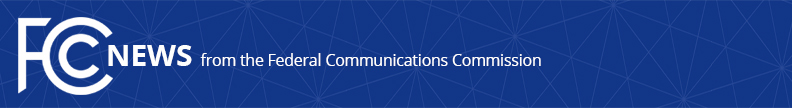 Media Contact: 202-418-2400Kate.Black@fcc.gov For Immediate ReleaseCOMMISSIONER ROSENWORCEL RELEASES NEW PODCAST EPISODE FEATURING JULIE SAMUELS, EXECUTIVE DIRECTOR OF TECH: NYCASHINGTON, May 26, 2020: Commissioner Jessica Rosenworcel released another episode of Broadband Conversations, the podcast uplifting the voices of women from the innovation, technology, and media sectors. Listeners get to hear what these leading women are doing, how they are making a difference, and what they think the future of our digital life can look like. This morning’s episode features Julie Samuels, Executive Director of TECH: NYC. Julie has had a long and distinguished career in technology, that includes running a nationwide nonprofit dedicated to entrepreneurship to litigating intellectual property cases to working at the National Center for Supercomputing Applications. The episode can be found at the FCC, iTunes, Google Podcasts, and GooglePlay. “This pandemic has impacted communities across the country. Without a doubt one of the hardest hit has been New York City, where Julie lives and works. I wanted to have this conversation with Julie because I wanted listeners to hear from a woman on the ground, thinking about how technology could help in this crisis, inform our recovery, and change the future of work, healthcare, education and more.”Office of Commissioner Jessica Rosenworcel: (202) 418-2400Twitter: @JRosenworcelwww.fcc.gov/leadership/jessica-rosenworcelThis is an unofficial announcement of Commission action.  Release of the full text of a Commission order constitutes official action.  See MCI v. FCC, 515 F.2d 385 (D.C. Cir. 1974).